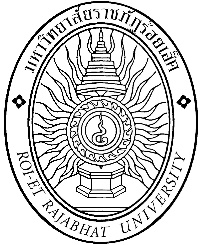 แบบประเมินผลการปฏิบัติงานประจำปีของพนักงานมหาวิทยาลัยสายวิชาการคณะ.................................................................ปีงบประมาณ .................................................มหาวิทยาลัยราชภัฏร้อยเอ็ดคำชี้แจงแบบประเมินผลการปฏิบัติงานของพนักงานมหาวิทยาลัยสายวิชาการฉบับนี้จัดทำขึ้นโดยอ้างอิงจากประกาศมหาวิทยาลัยราชภัฏร้อยเอ็ด เรื่อง หลักเกณฑ์ วิธีการคิดภาระงาน และการกำหนดผลงานทางวิชาการของผู้ดำรงตำแหน่งอาจารย์ ผู้ช่วยศาสตราจารย์ รองศาสตราจารย์ และศาสตราจารย์ พ.ศ.๒๕๕๙  รายละเอียดดังนี้คะแนนประเมินจากแบบประเมินฉบับนี้ คิดเป็นร้อยละ ๗๐ ตามสัดส่วนการประเมินผลการปฏิบัติงานของพนักงานมหาวิทยาลัยสายวิชาการ ในส่วนของการประเมินผลสัมฤทธิ์ของงาน ประกอบด้วยองค์ประกอบย่อย ๓ ส่วน มีคะแนนรวม ๑๔๐ คะแนน ดังนี้ ภาระงานสอน ๙๐ คะแนน ภาระงานวิจัยและงานทางวิชาการอื่น  ๒๖ คะแนน  ภาระงานบริการวิชาการ ทำนุบำรุงศิลปวัฒนธรรม และงานอื่น ๆ  ๒๔ คะแนน  คะแนนการประเมินพฤติกรรมการปฏิบัติราชการ  คิดเป็น ๓๐ คะแนนชื่อผู้รับการประเมิน …………………………………………………….………………………  สาขาวิชา……………………………..๑. ภาระงานสอน ๙๐ คะแนน๒. ภาระงานวิจัยและผลงานทางวิชาการประเภทอื่น ๒๖ คะแนน   ๓. ภาระงานบริการวิชาการ ทำนุบำรุงศิลปวัฒนธรรม และงานอื่น ๆ ๒๔ คะแนน   ลงชื่อ.............................................................ผู้ประเมิน  ลงชื่อ  ……………………………………………. ผู้รับการประเมิน (………………………………………..…………………)                 (…………….……………………………………………)     วันที่ ………………./…………………/……….                   วันที่ ………………./…………………/………..ลงชื่อ รับรองความถูกต้อง …………………………..…….หัวหน้าสาขาฯ  ลงชื่อ......................................................คณบดี                  (…………………………………………………………)               (………….………………………………………………)                   วันที่ ………………./…………………/……….                   วันที่ ………………./…………………/………..ส่วนที่ 2  การประเมินพฤติกรรมการปฏิบัติราชการ โดยคณบดี
ก. การประเมินสมรรถนะบุคลากร (คะแนนเต็ม 30 คะแนน)	 ลงชื่อ..................................................ผู้ประเมิน                                            						        (..................................................)                                                                                   คณบดี 		    				          ……..../……….…………./…..….….ส่วนที่ 3 : สรุปผลการประเมินผลการปฏิบัติราชการลงชื่อ..................................................ผู้ประเมิน                                            						        (..................................................)                                                                                   คณบดี		    				          ……..../……….…………./…..….….ส่วนที่ 4 : การรับทราบผลการประเมินผลการปฏิบัติราชการ	ผู้รับการประเมิน ได้รับทราบผลการประเมินแล้ว เมื่อวันที่ ........................................ลงชื่อ...................................................... ผู้รับการประเมิน						        (..................................................)						           ………../…………………./……….ลงชื่อ..................................................ผู้ประเมิน                                            						        (..................................................)                                                                                   คณบดีกรณีได้แจ้งผลการประเมินเมื่อวันที่ ........................................ แล้ว แต่ผู้รับการประเมินไม่ลงลายมือชื่อรับทราบ โดยมี.............................................................เป็นพยาน
							ลงชื่อ : .................................................. พยาน							ตำแหน่ง : ……………………………………….							วันที่ : .....................................................๑.๑ ความสอดคล้องกับเกณฑ์มาตรฐานหลักสูตร๑.๑ ความสอดคล้องกับเกณฑ์มาตรฐานหลักสูตร๑.๑ ความสอดคล้องกับเกณฑ์มาตรฐานหลักสูตร๑.๑ ความสอดคล้องกับเกณฑ์มาตรฐานหลักสูตรประเมินตนเองคะแนนที่ได้๑.๑.๑ เป็นอาจารย์ผู้รับผิดชอบหลักสูตรมีค่าน้ำหนัก๕คะแนน๑.๑.๒ เป็นอาจารย์ประจำหลักสูตรมีค่าน้ำหนัก๔คะแนน๑.๑.๓ เป็นอาจารย์ประจำมีค่าน้ำหนัก๒คะแนน๑.๒ เป็นอาจารย์ที่ปรึกษาหมู่เรียน๑.๒ เป็นอาจารย์ที่ปรึกษาหมู่เรียน๑.๒ เป็นอาจารย์ที่ปรึกษาหมู่เรียน๑.๒ เป็นอาจารย์ที่ปรึกษาหมู่เรียน๑.๒.๑ เป็นอาจารย์ที่ปรึกษามีค่าน้ำหนัก๗คะแนน๑.๒.๒ ไม่เป็นอาจารย์ที่ปรึกษามีค่าน้ำหนัก๐คะแนน๑.๓ อาจารย์นิเทศก์๑.๓ อาจารย์นิเทศก์๑.๓ อาจารย์นิเทศก์๑.๓ อาจารย์นิเทศก์๑.๓.๑ เป็นอาจารย์นิเทศก์มีค่าน้ำหนัก๗คะแนน๑.๓.๒ ไม่เป็นอาจารย์นิเทศก์มีค่าน้ำหนัก๐คะแนน๑.๔ การจัดทำและส่งรายละเอียดของรายวิชา๑.๔ การจัดทำและส่งรายละเอียดของรายวิชา๑.๔ การจัดทำและส่งรายละเอียดของรายวิชา๑.๔ การจัดทำและส่งรายละเอียดของรายวิชา๑.๔.๑ จัดทำและส่งครบทุกรายวิชามีค่าน้ำหนัก๑๐คะแนน๑.๔.๒ ส่งไม่ครบทุกรายวิชามีค่าน้ำหนัก๕คะแนน๑.๔.๓ ไม่เคยส่งมีค่าน้ำหนัก๐คะแนน๑.๕ การจัดทำและส่งรายงานผลการดำเนินงานของรายวิชา๑.๕ การจัดทำและส่งรายงานผลการดำเนินงานของรายวิชา๑.๕ การจัดทำและส่งรายงานผลการดำเนินงานของรายวิชา๑.๕ การจัดทำและส่งรายงานผลการดำเนินงานของรายวิชาประเมินตนเองคะแนนที่ได้๑.๕.๑ จัดทำและส่งครบทุกรายวิชามีค่าน้ำหนัก๘คะแนน๑.๕.๒ ส่งไม่ครบทุกรายวิชามีค่าน้ำหนัก๕คะแนน๑.๕.๓ ไม่เคยส่งมีค่าน้ำหนัก๐คะแนน๑.๖ การส่งผลการเรียนตามกำหนด๑.๖ การส่งผลการเรียนตามกำหนด๑.๖ การส่งผลการเรียนตามกำหนด๑.๖ การส่งผลการเรียนตามกำหนด๑.๖.๑ ส่งตามกำหนดครบทุกรายวิชามีค่าน้ำหนัก๘คะแนน๑.๖.๒ ส่งล่าช้าและไม่ครบตามกำหนดทุกรายวิชามีค่าน้ำหนัก๐คะแนน๑.๗ ภาระงานสอน รวมตลอดทั้งปีที่ประเมิน (ถ้าสอนร่วมให้คิดเฉพาะส่วนของท่าน)๑.๗ ภาระงานสอน รวมตลอดทั้งปีที่ประเมิน (ถ้าสอนร่วมให้คิดเฉพาะส่วนของท่าน)๑.๗ ภาระงานสอน รวมตลอดทั้งปีที่ประเมิน (ถ้าสอนร่วมให้คิดเฉพาะส่วนของท่าน)๑.๗ ภาระงานสอน รวมตลอดทั้งปีที่ประเมิน (ถ้าสอนร่วมให้คิดเฉพาะส่วนของท่าน)๑.๗.๑  มากกว่า ๓๕  ชั่วโมง/สัปดาห์ขึ้นไปมีค่าน้ำหนัก๑๐คะแนน๑.๗.๒  ๓๐ – ๓๕ ชั่วโมง/สัปดาห์มีค่าน้ำหนัก๘คะแนน๑.๗.๓  ๒๔ - ๓๐ ชั่วโมง/สัปดาห์มีค่าน้ำหนัก๔คะแนน๑.๗.๔  น้อยกว่า ๒๔ ชั่วโมง/สัปดาห์มีค่าน้ำหนัก๒คะแนน๑.๘ จำนวนนักศึกษาที่สอนรวมตลอดในรอบปีประเมิน ๑.๘ จำนวนนักศึกษาที่สอนรวมตลอดในรอบปีประเมิน ๑.๘ จำนวนนักศึกษาที่สอนรวมตลอดในรอบปีประเมิน ๑.๘ จำนวนนักศึกษาที่สอนรวมตลอดในรอบปีประเมิน ๑.๘.๑  ๑๕๑ คนขึ้นไปมีค่าน้ำหนัก๘คะแนน๑.๘.๒  ๑๐๑ – ๑๕๐ คนมีค่าน้ำหนัก๖คะแนน๑.๘.๓  ๕๑ – ๑๐๐  คนมีค่าน้ำหนัก๔คะแนน๑.๘.๔  ๑ – ๕๐ คนมีค่าน้ำหนัก๒คะแนน๑.๙ จำนวนรายวิชาที่สอนในปีการศึกษาที่ผ่านมารวมทุกภาคเรียน๑.๙ จำนวนรายวิชาที่สอนในปีการศึกษาที่ผ่านมารวมทุกภาคเรียน๑.๙ จำนวนรายวิชาที่สอนในปีการศึกษาที่ผ่านมารวมทุกภาคเรียน๑.๙ จำนวนรายวิชาที่สอนในปีการศึกษาที่ผ่านมารวมทุกภาคเรียน๑.๙.๑  ๔  วิชาขึ้นไปมีค่าน้ำหนัก๗คะแนน๑.๙.๒  ๒ - ๓  วิชามีค่าน้ำหนัก๕คะแนน๑.๙.๓  ๑  วิชามีค่าน้ำหนัก๓คะแนน๑.๑๐ การจัดทำเอกสารประกอบการสอน/สื่อการสอน๑.๑๐ การจัดทำเอกสารประกอบการสอน/สื่อการสอน๑.๑๐ การจัดทำเอกสารประกอบการสอน/สื่อการสอน๑.๑๐ การจัดทำเอกสารประกอบการสอน/สื่อการสอน๑.๑๐.๑ จัดทำครบทุกรายวิชาที่สอนมีค่าน้ำหนัก๑๐คะแนน๑.๑๐.๒ จัดทำแต่ไม่ครบทุกรายวิชาที่สอนมีค่าน้ำหนัก๕คะแนน๑.๑๐.๓  ไม่ได้จัดทำเอกสารประกอบการสอนมีค่าน้ำหนัก๐คะแนน๑.๑๑ ผลการประเมินผู้สอนโดยนักศึกษา ค่าเฉลี่ยทุกวิชา ๑.๑๑ ผลการประเมินผู้สอนโดยนักศึกษา ค่าเฉลี่ยทุกวิชา ๑.๑๑ ผลการประเมินผู้สอนโดยนักศึกษา ค่าเฉลี่ยทุกวิชา ๑.๑๑ ผลการประเมินผู้สอนโดยนักศึกษา ค่าเฉลี่ยทุกวิชา ๑.๑๑.๑ ระดับ ๔.๕๑ - ๕.๐๐มีค่าน้ำหนัก๑๐คะแนน๑.๑๑.๒ ระดับ ๔.๐๑ - ๔.๕๐มีค่าน้ำหนัก๘คะแนน๑.๑๑.๓ ระดับ ๓.๕๑ – ๔.๐๐มีค่าน้ำหนัก๖คะแนนรวมคะแนนส่วนที่ ๑รวมคะแนนส่วนที่ ๑รวมคะแนนส่วนที่ ๑รวมคะแนนส่วนที่ ๑๒.๑ ผลงานวิจัย/บทความวิจัย/บทความวิชาการ/สิ่งประดิษฐ์/นวัตกรรม ในรอบปีประเมิน      ตามเกณฑ์การประกันคุณภาพ๒.๑ ผลงานวิจัย/บทความวิจัย/บทความวิชาการ/สิ่งประดิษฐ์/นวัตกรรม ในรอบปีประเมิน      ตามเกณฑ์การประกันคุณภาพ๒.๑ ผลงานวิจัย/บทความวิจัย/บทความวิชาการ/สิ่งประดิษฐ์/นวัตกรรม ในรอบปีประเมิน      ตามเกณฑ์การประกันคุณภาพ๒.๑ ผลงานวิจัย/บทความวิจัย/บทความวิชาการ/สิ่งประดิษฐ์/นวัตกรรม ในรอบปีประเมิน      ตามเกณฑ์การประกันคุณภาพประเมินตนเองคะแนนที่ได้๒.๑.๑ ค่าน้ำหนักรวมมากกว่า ๑.๐๐มีค่าน้ำหนัก๑๐คะแนน๒.๑.๒ ค่าน้ำหนักรวม ๐.๘๑ - ๑.๐๐มีค่าน้ำหนัก๘คะแนน๒.๑.๓ ค่าน้ำหนักรวม ๐.๔๐ - ๐.๘๐มีค่าน้ำหนัก๖คะแนน๒.๑.๔ มีผลงาน โดยมีค่าน้ำหนักรวมน้อยกว่า ๐.๔๐มีค่าน้ำหนัก๔คะแนน๒.๑.๕ ไม่มีผลงานมีค่าน้ำหนัก๐คะแนน๒.๒ ตำแหน่งทางวิชาการ๒.๒ ตำแหน่งทางวิชาการ๒.๒ ตำแหน่งทางวิชาการ๒.๒ ตำแหน่งทางวิชาการ๒.๒.๑ เป็นศาสตราจารย์มีค่าน้ำหนัก๖คะแนน๒.๒.๒ เป็นรองศาสตราจารย์มีค่าน้ำหนัก๕คะแนน๒.๒.๓ เป็นผู้ช่วยศาสตราจารย์มีค่าน้ำหนัก๔คะแนน๒.๒.๔ เป็นอาจารย์มีค่าน้ำหนัก๓คะแนน๒.๓ ผลงานตามข้อบังคับมหาวิทยาลัยราชภัฏร้อยเอ็ด ว่าด้วย มาตรฐานภาระงานทางวิชาการของผู้ดำรงตำแหน่งอาจารย์ ผู้ช่วยศาสตราจารย์ รองศาสตราจารย์ และศาสตราจารย์ พ.ศ. ๒๕๕๙๒.๓ ผลงานตามข้อบังคับมหาวิทยาลัยราชภัฏร้อยเอ็ด ว่าด้วย มาตรฐานภาระงานทางวิชาการของผู้ดำรงตำแหน่งอาจารย์ ผู้ช่วยศาสตราจารย์ รองศาสตราจารย์ และศาสตราจารย์ พ.ศ. ๒๕๕๙๒.๓ ผลงานตามข้อบังคับมหาวิทยาลัยราชภัฏร้อยเอ็ด ว่าด้วย มาตรฐานภาระงานทางวิชาการของผู้ดำรงตำแหน่งอาจารย์ ผู้ช่วยศาสตราจารย์ รองศาสตราจารย์ และศาสตราจารย์ พ.ศ. ๒๕๕๙๒.๓ ผลงานตามข้อบังคับมหาวิทยาลัยราชภัฏร้อยเอ็ด ว่าด้วย มาตรฐานภาระงานทางวิชาการของผู้ดำรงตำแหน่งอาจารย์ ผู้ช่วยศาสตราจารย์ รองศาสตราจารย์ และศาสตราจารย์ พ.ศ. ๒๕๕๙๒.๓.๑ มีผลงานตามมาตรฐานภาระงานทางวิชาการมีค่าน้ำหนัก๕คะแนน๒.๓.๒ ไม่มีผลงานตามมาตรฐานภาระงานทางวิชาการมีค่าน้ำหนัก๐คะแนน๒.๔ โครงการวิจัย (ในปีงบประมาณที่รับการประเมิน)๒.๔ โครงการวิจัย (ในปีงบประมาณที่รับการประเมิน)๒.๔ โครงการวิจัย (ในปีงบประมาณที่รับการประเมิน)๒.๔ โครงการวิจัย (ในปีงบประมาณที่รับการประเมิน)๒.๔.๑ เป็นหัวหน้าผู้รับผิดชอบโครงการวิจัยมีค่าน้ำหนัก๕คะแนน๒.๔.๒ เป็นผู้ร่วมโครงการวิจัยมีค่าน้ำหนัก๓คะแนน๒.๔.๓ ไม่มีโครงการวิจัยมีค่าน้ำหนัก๐คะแนนรวมคะแนนส่วนที่ ๒รวมคะแนนส่วนที่ ๒รวมคะแนนส่วนที่ ๒รวมคะแนนส่วนที่ ๒ ๓.๑ งานบริการวิชาการ ๓.๑ งานบริการวิชาการ ๓.๑ งานบริการวิชาการ ๓.๑ งานบริการวิชาการประเมินตนเองคะแนนที่ได้๓.๑.๑ เป็นคณะกรรมการจัดทำหลักสูตรต่าง ๆ ที่ทำรายได้ให้กับ         มหาวิทยาลัยมีค่าน้ำหนัก๖คะแนน๓.๑.๒ ได้รับเชิญจากหน่วยงานภายนอกมหาวิทยาลัยให้    เป็นวิทยากร/จัดโครงการบริการวิชาการแก่หน่วยงานภายนอก มีค่าน้ำหนัก๔คะแนน๓.๑.๓ ได้รับเชิญให้เป็นผู้ทรงคุณวุฒิประเมินคุณภาพบทความ         ให้แก่หน่วยงานภายนอกมหาวิทยาลัยมีค่าน้ำหนัก๒คะแนน๓.๑.๒ ไม่ได้เข้าร่วมกิจกรรมบริการวิชาการมีค่าน้ำหนัก๐คะแนน๓.๒ ทำนุบำรุงศิลปวัฒนธรรม๓.๒ ทำนุบำรุงศิลปวัฒนธรรม๓.๒ ทำนุบำรุงศิลปวัฒนธรรม๓.๒ ทำนุบำรุงศิลปวัฒนธรรม๓.๒.๑ เป็นคณะทำงานโครงการ/ทำวิจัยเกี่ยวกับการทำนุบำรุงศิลปวัฒนธรรมมีค่าน้ำหนัก๔คะแนน๓.๒.๒ เข้าร่วมโครงการ/กิจกรรมทำนุบำรุงศิลปวัฒนธรรมที่ทางมหาวิทยาลัยหรือคณะจัดขึ้นมีค่าน้ำหนัก๒คะแนน๓.๒.๓ ไม่เคยเข้าร่วมกิจกรรมทำนุบำรุงศิลปวัฒนธรรมที่ทางมหาวิทยาลัยหรือคณะจัดขึ้นมีค่าน้ำหนัก๐คะแนน๓.๓ การเข้าร่วมกิจกรรมกับคณะและมหาวิทยาลัย๓.๓ การเข้าร่วมกิจกรรมกับคณะและมหาวิทยาลัย๓.๓ การเข้าร่วมกิจกรรมกับคณะและมหาวิทยาลัย๓.๓ การเข้าร่วมกิจกรรมกับคณะและมหาวิทยาลัยประเมินตนเองคะแนนที่ได้๓.๓.๑ เข้าร่วมกิจกรรมมากกว่าร้อยละ ๘๐ ขึ้นไปมีค่าน้ำหนัก๕คะแนน๓.๓.๒ เข้าร่วมกิจกรรมร้อยละ ๖๐ ขึ้นไป  มีค่าน้ำหนัก๔คะแนน๓.๓.๓ เข้าร่วมกิจกรรมร้อยละ ๕๐ ขึ้นไปมีค่าน้ำหนัก๓คะแนน๓.๓.๓ เข้าร่วมกิจกรรมน้อยกว่า ร้อยละ ๕๐มีค่าน้ำหนัก๑คะแนน๓.๔ งานขับเคลื่อนคณะ๓.๔ งานขับเคลื่อนคณะ๓.๔ งานขับเคลื่อนคณะ๓.๔ งานขับเคลื่อนคณะ๓.๔.๑ เป็นผู้บริหารระดับคณะ ในตำแหน่งรองคณบดีมีค่าน้ำหนัก๕คะแนน๓.๔.๒ เป็นผู้ช่วยคณบดี/ประธานสาขา/หัวหน้าสาขา/         หัวหน้ากลุ่มงานมีค่าน้ำหนัก๓คะแนน๓.๔.๓ เป็นตำแหน่งหัวหน้าสำนักงานคณบดีมีค่าน้ำหนัก๒คะแนน๓.๕ ผลการประเมินระดับหลักสูตรในรอบปีประเมิน๓.๕ ผลการประเมินระดับหลักสูตรในรอบปีประเมิน๓.๕ ผลการประเมินระดับหลักสูตรในรอบปีประเมิน๓.๕ ผลการประเมินระดับหลักสูตรในรอบปีประเมิน๓.๕.๑ ผลการประเมินอยู่ในระดับดีมาก มีค่าน้ำหนัก๔คะแนน๓.๕.๒ ผลการประเมินอยู่ในระดับดี มีค่าน้ำหนัก๓คะแนน๓.๕.๓ ผลการประเมินอยู่ในระดับพอใช้มีค่าน้ำหนัก๒คะแนนรวมคะแนนส่วนที่ ๓รวมคะแนนส่วนที่ ๓รวมคะแนนส่วนที่ ๓รวมคะแนนส่วนที่ ๓รวมคะแนนทั้ง ๓ ส่วนรวมคะแนนทั้ง ๓ ส่วนรวมคะแนนทั้ง ๓ ส่วนรวมคะแนนทั้ง ๓ ส่วนคะแนนที่ได้ในส่วนของการประเมินผลสัมฤทธิ์ของงาน (คะแนนรวมทั้ง ๓ ส่วน/ ๒)คะแนนที่ได้ในส่วนของการประเมินผลสัมฤทธิ์ของงาน (คะแนนรวมทั้ง ๓ ส่วน/ ๒)คะแนนที่ได้ในส่วนของการประเมินผลสัมฤทธิ์ของงาน (คะแนนรวมทั้ง ๓ ส่วน/ ๒)คะแนนที่ได้ในส่วนของการประเมินผลสัมฤทธิ์ของงาน (คะแนนรวมทั้ง ๓ ส่วน/ ๒)สมรรถนะคะแนนเต็มคะแนนที่ได้สมรรถนะหลัก1) การมุ่งผลสัมฤทธิ์ 62) การบริการที่ดี 63) การสั่งสมความเชี่ยวชาญในงานอาชีพ 64) การยึดมั่นในความถูกต้องชอบธรรมและจริยธรรม 65) การทำงานเป็นทีม6รวม30[B] =องค์ประกอบองค์ประกอบองค์ประกอบผลการประเมิน (คะแนน)1. ผลสัมฤทธิ์ของงาน   70 คะแนน1. ผลสัมฤทธิ์ของงาน   70 คะแนน1. ผลสัมฤทธิ์ของงาน   70 คะแนน[A] = 2. พฤติกรรมการปฏิบัติราชการ 30 คะแนน2. พฤติกรรมการปฏิบัติราชการ 30 คะแนน2. พฤติกรรมการปฏิบัติราชการ 30 คะแนน[B] =3. รวมผลการประเมิน 100 คะแนน3. รวมผลการประเมิน 100 คะแนน3. รวมผลการประเมิน 100 คะแนน[A]+[B] =4. สรุประดับการประเมิน4. สรุประดับการประเมิน4. สรุประดับการประเมิน   ดีเด่นคะแนนร้อยละ 90-100    ดีมากคะแนนร้อยละ 80-89.99   ดีคะแนนร้อยละ 70-79.99   พอใช้คะแนนร้อยละ 60-69.99   ต้องปรับปรุงต่ำกว่า 60 